ΘΕΜΑ: Συλλογή στοιχείων εκπαιδευτικών που διδάσκουν μαθήματα Φυσικών Επιστημών στα σχολεία αρμοδιότητας του 1ου και 2ου ΕΚΦΕ Ηρακλείου το σχ. έτος 2017-2018.Για την καλύτερη και πιο άμεση επικοινωνία των Σχ. Συμβούλων ΠΕ04 Ν. Ηρακλείου και των ΕΚΦΕ Ηρακλείου με τους εκπαιδευτικούς, παρακαλούμε όλους τους εκπαιδευτικούς που διδάσκουν μαθήματα Φυσικών Επιστημών στα σχολεία αρμοδιότητας του 1ου και 2ου ΕΚΦΕ Ηρακλείου το σχ. έτος 2017-2018, ανεξάρτητα εάν υπάρχει εργαστήριο Φυσικών Επιστημών στο σχολείο τους, να συμπληρώσουν έως 20/10/2017 την ηλεκτρονική φόρμα συλλογής στοιχείων, που βρίσκεται στη διεύθυνση:https://goo.gl/forms/IHo65MsItkvtKMb32Η επικαιροποίηση των στοιχείων από όλους τους εκπ/κούς είναι απαραίτητη λόγω των αλλαγών που γίνονται κάθε χρόνο στη στελέχωση των σχολείων. Τα στοιχεία αυτά σε καμία περίπτωση δεν κοινοποιούνται σε τρίτους χωρίς την συγκατάθεση των εκπαιδευτικών.Όσοι εκπαιδευτικοί δηλώσουν ότι έχουν οριστεί Υπεύθυνοι των Εργαστηρίων Φυσικών Επιστημών τους σχολείου τους, θα κληθούν να συμπληρώσουν επιπλέον στοιχεία σχετικά με το εργαστήριο προκειμένου να χρησιμοποιηθούν για την ετήσια επικαιροποίηση του μητρώου εργαστηρίων που πρέπει να τηρούν τα ΕΚΦΕ. 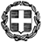 ΕΛΛΗΝΙΚΗ ΔΗΜΟΚΡΑΤΙΑΥΠΟΥΡΓΕΙΟ ΠΑΙΔΕΙΑΣ, ΕΡΕΥΝΑΣ ΚΑΙ ΘΡΗΣΚΕΥΜΑΤΩΝ----ΠΕΡ/ΚΗ Δ/ΝΣΗ Π/ΘΜΙΑΣ ΚΑΙ Δ/ΘΜΙΑΣ ΕΚΠ/ΣΗΣ ΚΡΗΤΗΣΔ/ΝΣΗ Δ/ΘΜΙΑΣ ΕΚΠ/ΣΗΣ ΗΡΑΚΛΕΙΟΥ1o & 2o ΕΡΓΑΣΤΗΡΙΑΚO  ΚΕΝΤΡO  ΦΥΣΙΚΩΝ  ΕΠΙΣΤΗΜΩΝ ΗΡΑΚΛΕΙΟΥ  Ηράκλειο, 9/10/2017Αρ. Πρωτ.: 171981ο  ΕΚΦΕ ΗΡΑΚΛΕΙΟΥΤαχ. Δ/νση   	:	Πιτσουλάκη 24, 71307, ΗράκλειοΠληροφορίες 	:  	Ελευθερία ΦανουράκηΤηλ./ Fax          :	2810327256/2810360253E-mail            	:  	mail@1ekfe.ira.sch.grΙστοσελίδα    	:  	http://1ekfe.ira.sch.gr ΠΡΟΣ: Γυμνάσια, ΓΕΛ  & ΕΠΑΛ αρμοδιότητας 1ου και 2ου ΕΚΦΕ ΗρακλείουΚΟΙΝ:Δ/νση Δ/θμιας Εκπ/σης Ν. ΗρακλείουΓραφείο Σχολικών Συμβούλων ΠΕ04 2ο  ΕΚΦΕ ΗΡΑΚΛΕΙΟΥΤαχ. Δ/νση   	:	Μάχης Κρήτης 52, 71303 Ηράκλειο                                      Πληροφορίες 	:  Βασίλης ΓαργανουράκηςΤηλ. -Fax      	:  	2810370508E-mail            	:  	mail@2ekfe.ira.sch.grΙστοσελίδα    	:  	http://2ekfe.ira.sch.gr                                                                ΠΡΟΣ: Γυμνάσια, ΓΕΛ  & ΕΠΑΛ αρμοδιότητας 1ου και 2ου ΕΚΦΕ ΗρακλείουΚΟΙΝ:Δ/νση Δ/θμιας Εκπ/σης Ν. ΗρακλείουΓραφείο Σχολικών Συμβούλων ΠΕ04Η Υπεύθυνη του 1ου Ε.Κ.Φ.Ε. ΗρακλείουΕλευθερία ΦανουράκηΟ Σχ. Σύμβουλος ΠΕ04  ΗρακλείουΓεώργιος Ι. ΧατζηδάκηςΟ Δ/ντης Δ/νσης Δ/θμιας Εκπ/σης ΗρακλείουΝικόλαος ΓιγουρτάκηςΟ Υπεύθυνος του 2ου Ε.Κ.Φ.Ε. ΗρακλείουΒασίλειος ΓαργανουράκηςΟ Σχ. Σύμβουλος ΠΕ04  ΗρακλείουΓρηγόρης Επιτροπάκης